СОВЕТ ДЕПУТАТОВ муниципального образования НОВОЧЕРКаССКИЙ  сельсовет Саракташского района оренбургской областитретий созывРЕШЕНИЕвнеочередного сорок третьего заседания Совета депутатов Новочеркасского сельсовета  третьего созыва28.01.2020                                    с. Новочеркасск                                         № 186О признании утратившим силу решения Совета депутатов муниципального образования Новочеркасский сельсовет Саракташского района Оренбургской областиВ соответствии с Положением о муниципальных правовых актах муниципального образования Новочеркасский сельсовет Саракташского района Оренбургской области, утвержденным решением Совета депутатов Новочеркасского сельсовета Саракташского района Оренбургской области   от 22.03.2016 № 38, Уставом муниципального образования Новочеркасский сельсовет Саракташского района Оренбургской области:РЕШИЛ:1. Признать утратившим силу решение Совета депутатов муниципального образования Новочеркасский сельсовет Саракташского района Оренбургской области от  22.06.2006  № 58 «Об утверждении Положения об организации на территории муниципального образования Новочеркасский сельсовет  ритуальных услуг и содержания мест захоронения».2. Контроль за исполнением данного решения возложить на постоянную комиссию Совета депутатов по бюджетной, налоговой и финансовой политике, собственности, экономическим вопросам, торговле и быту, промышленности, строительству, транспорту, связи, жилищно-коммунальному хозяйству и благоустройству (Закиров Р.Г.)3. Настоящее решение вступает в силу после дня его обнародования и подлежит размещению на официальном сайте администрации Новочеркасского сельсовета Саракташского района Оренбургской области.Председатель Совета депутатов,глава  муниципального образования                           	              Н.Ф.Суюндуков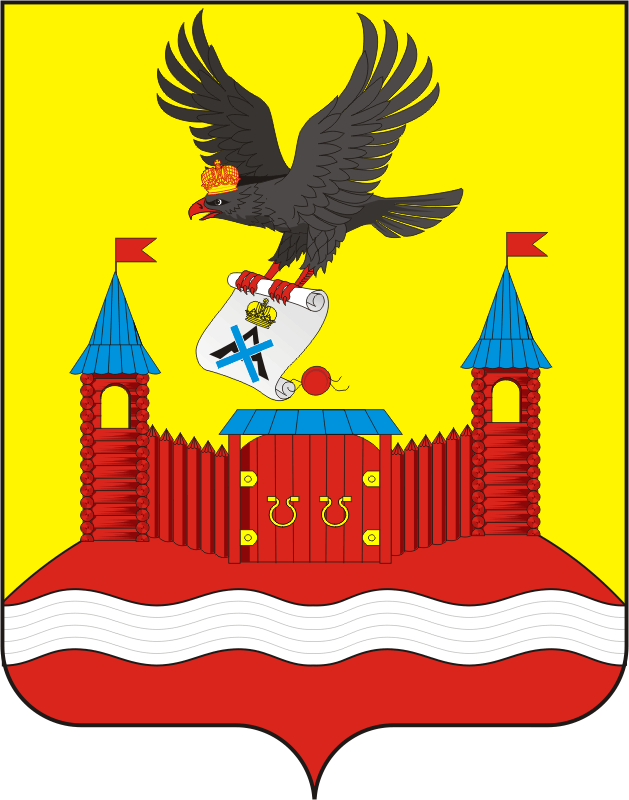 